 АДМИНИСТРАЦИЯ 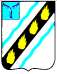 СОВЕТСКОГО МУНИЦИПАЛЬНОГО  РАЙОНА САРАТОВСКОЙ ОБЛАСТИ	 ПО С Т А Н О В Л Е Н И Е	 от 27.02.2014  № 191 р.п. Степное Об утверждении муниципальной программы «Чистая вода на территории Степновского  муниципального образования в 2014 - 2015 годах»   соответствии  с  Федеральным  законом  от  06.10.2003  №  131-ФЗ  «Об общих  принципах  организации  местного  самоуправления  в  Российской Федерации»,  постановлением  Правительства  Саратовской  области  от 16.11.2011  №  574-П  «Об  утверждении  долгосрочной  областной  целевой программы «Обеспечение населения Саратовской области питьевой водой на 2011-2015  годы»»  и  руководствуясь  Уставом  Советского  муниципального района, администрация Советского муниципального района ПОСТАНОВЛЯЕТ:   Утвердить  муниципальную  программу  «Чистая  вода  на  территории Степновского  муниципального  образования  в  2014-2015  годах»  согласно приложению.   Настоящее  постановление  вступает  со  дня  его  официального обнародования (опубликования) в установленном порядке и распространяется на правоотношения возникшие с 01.01.2014 года. Глава администрации  Советского муниципального района   Байбекова Е.Г. 5-00-37           С.В. Пименов  Приложение к постановлению администрации Советского муниципального района от 27.02.2014 года МУНИЦИПАЛЬНАЯ ПРОГРАММА  «ЧИСТАЯ ВОДА НА ТЕРРИТОРИИ СТЕПНОВСКОГО МУНИЦИПАЛЬНОГО ОБРАЗОВАНИЯ В 2014 -2015 ГОДАХ» р.п. Степное  2014 год  Паспорт муниципальной программы  «Чистая вода на территории Степновского муниципального образования в 2014 - 2015 годах» Наименование Программы Основание разработки Программы Заказчик Программы Разработчик Программы Цели и задачи Программы Важнейшие целевые индикаторы  Сроки реализации Программы Основные мероприятия Программы Исполнитель (исполнители) Программы, ответственный  Муниципальная программа «Чистая вода на территории Степновского муниципального образования в 2014 -2015 годах» (далее – Программа).  Постановление Правительства Саратовской области от 16 ноября  2010  г.  №  574-П  «О  долгосрочной  областной целевой программы «Обеспечение населения Саратовской области питьевой водой на 2011-2015 годы»».   Администрация  Советского  муниципального  района Саратовской области.   Администрация  Советского  муниципального  района Саратовской области.   Формирование  комфортных  и  безопасных  условий проживания жителей р.п. Степное;   обеспечение  экологической  безопасности  путем повышения качества предоставления услуг водоотведения;  уменьшение износа оборудования;-обеспечение экономии энергоресурсов. 	Снижение  уровня  износа  объектов  канализационного хозяйства района;   снижение  объемов  поступления  неочищенных хозяйственно-бытовых  стоков  в  водные  объекты  на  5,0 тыс.куб.м/сутки.  2014 – 2015 годы.  Выполнение  очередного  этапа  реконструкции канализационных очистных сооружений в р.п. Степное.   Администрация  Советского  муниципального  района, отдел промышленности, теплоэнергетического комплекса, капитального строительства и архитектуры.   исполнитель (координатор)   ХАРАКТЕРИСТИКА ПРОБЛЕМЫ И ОБОСНОВАНИЕ НЕОБХОДИМОСТИ ЕЕ РЕШЕНИЯ ПРОГРАММНО-ЦЕЛЕВЫМ МЕТОДОМ На  территории  р.п.  Степное  Советского  муниципального  района находятся канализационные очистные сооружения производительностью 5000 куб.м в сутки. Строительство очистных сооружений проводилось в 1961 году, Последняя  реконструкция  осуществлялась  в  1986  году.  Сооружения расположены    в  северо-восточной  части  в  р.п.  Степное,  в  районе существующих канализационных очистных сооружений. Канализационная система обслуживает весь жилой фонд и принимает стоки от предприятий и организаций р.п. Степное. Анализ состояния производственных мощностей систем водоотведения в р.п.  Степное  выявил  ряд  проблем,  носящих  системный  характер  и оказывающих решающее влияние как на обеспечение отдельных качественных   количественных  параметров  систем  водоотведения,  так  и  на работоспособность  систем  в  целом:  высокая  степень  износа  зданий, сооружений,  оборудования,  применение  устаревших  технологий,  низкая производительность  и  энергоэффективность  оборудования,  низкая  степень автоматизации производственных процессов.  результате многолетней эксплуатации технологических установок без проведения должного текущего и капитального ремонта, очистные сооружения отслужили  свои  сроки  эксплуатации  и  в  настоящее  время  находятся  в аварийном состоянии. В результате не обеспечивается очистка сточных вод согласно требованиям СанПин 2.1.4.1074-01 по ряду важнейших показателей.   рамках  реализации  долгосрочной  областной  целевой  программы «Обеспечение населения Саратовской области питьевой водой на 2011-2015 годы»  в  2011-2013  гг.  были  проведены  3  этапа  по  реконструкции канализационных очистных сооружений.    2014  –  2015  годах    планируется  выполнить  очередные  этапы  по реконструкции канализационных очистных сооружений в р.п. Степное. Остаточная сметная стоимость составляет 161240629,86 рублей. 2.ОСНОВНЫЕ ЦЕЛИ И ЗАДАЧИ ПРОГРАММЫ, СРОКИ И ЭТАПЫ РЕАЛИЗАЦИИ Основными целями и задачами являются:  формирование комфортных и безопасных условий проживания жителей р.п. Степное;   обеспечение  экологической  безопасности  путем  повышения  качества предоставления услуг водоотведения;  уменьшение износа оборудования;-обеспечение экономии энергоресурсов. Срок реализации мероприятий Программы – 2 год.  3.РЕСУРСНОЕ ОБЕСПЕЧЕНИЕ ПРОГРАММЫ Финансирование реализуемых мероприятий Программы осуществляется за счет  средств  местного  бюджета  с  привлечением  средств  федерального, областного бюджетов. Общая  потребность  в  затратах  на  реализацию  программы  составит 161240629,86  рублей (прогнозно), в том числе по годам: 2014 год – 130256000,00 рублей:  федерального бюджета (прогнозно) – 83364000,00 рублей или 50%; областного бюджета (прогнозно) – 45592000,00 рублей или 49%; местного бюджета Степновского МО (прогнозно) – 1300000,00 рублей или 1%; 2015 год – 30984629,86 рублей:  федерального бюджета (прогнозно) – 15492314,93 рублей или 50%; областного бюджета (прогнозно) – 15182468,63 рублей или 49%; местного бюджета Степновского МО (прогнозно) – 309846,30 рублей или 1%Направляемые  денежные  средства  могут  использоваться  только  на проведение мероприятий, указанных в приложении к настоящей Программе.  ОРГАНИЗАЦИЯ УПРАВЛЕНИЯ РЕАЛИЗАЦИЕЙ ПРОГРАММЫ  КОНТРОЛЬ ЗА ХОДОМ ЕЕ ВЫПОЛНЕНИЯОрганизация  и  контроль  реализации  мероприятий  Программы осуществляется в соответствии с федеральным законодательством, нормативно- правовыми  актами  органов  власти  Саратовской  области  и  актами  органов местного самоуправления Советского муниципального района. Мониторинг  реализации  Программы  осуществляется  отделом промышленности,  теплоэнергетического  комплекса,  капитального строительства  и  архитектуры  администрации  Советского  муниципального района. Исполнителями основных мероприятий Программы являются:  администрация Советского муниципального района; организация, осуществляющая эксплуатацию канализационных очистных сооружений в р.п. Степное (по согласованию).  СИСТЕМА (ПЕРЕЧЕНЬ) ПРОГРАММНЫХ МЕРОПРИЯТИЙ Система  программных  мероприятий  предусматривает  мероприятия, направленные  на  реализацию  поставленных  целей  и  задач  (согласно приложению к Программе). Реконструкция  канализационных  очистных  сооружений  в  р.п.  Степное предусматривает  мероприятия  по  снижению  поступления  объемов загрязняющих веществ со сточными водами в водные объекты.   Для  успешного  осуществления  намеченных  программных  мероприятий необходимо осуществлять финансирование объектов в соответствии с целевым назначением через заказчиков программы.  Отбор исполнителей должен осуществляться заказчиком на конкурсной основе.  ПРОГНОЗ ОЖИДАЕМЫХ СОЦИАЛЬНО-ЭКОНОМИЧЕСКИХ, ЭКОЛОГИЧЕСКИХ РЕЗУЛЬТАТОВ РЕАЛИЗАЦИИ ПРОГРАММЫ  Ожидаемые конечные результаты реализации Программы:   решение  комплекса  проблем,  не  позволяющего  в  течение  многих последних лет обеспечить качественное отведение стоков;  снижение объемов сброса неочищенных сточных вод в водные объекты; -создание  благоприятных  условий  проживания  населения  Советского муниципального района. Верно: Начальник отдела  делопроизводства и контроля                                                      Н.В. Черникова  Приложение к муниципальной программе  "Чистая вода на территории Степновского муниципального образования в 2014 - 2015 годах" Перечень мероприятий и финансирование обеспечения муниципальной программы "Чистая вода на территории Степновского муниципального образования в 2014 -2015 годах" Объем 	в том числе за счет средств № Срок федерального областного местного ориентир: Саратовская область, 2014 год района, отдел водные Советский район, в северо-восточной части в р.п. Степное, в районе существующих канализационных очистных сооружений  130235498,35 83364000,00  45592000,0  1279498,35 промышленности, теплоэнергетическ ого комплекса, капитального объекты на 5,0 тыс.куб.м./сут. 2014 год 20501,65 0,00 0,00 20 501,65 Всего: 2014 год 130256000,00 83364000,00  45592000,00  1300000,00 Реконструкция канализационных (биологических) очистных сооружений, имеющих адресный ориентир: Саратовская область, Советский район, в северо-восточной части в р.п. Степное, в районе существующих канализационных 3 очистных сооружений 2015 год 30984629,86 15492314,93  15182468,63  309846,30 ИТОГО: 161240629,86 98856314,93  60774468,63  1609846,30 Верно: Начальник отдела  делопроизводства и контроля                                                                                                                                            Н.В. Черникова Объемы и источники финансирования Программы  -  Общий  объем  финансового  обеспечения  Программы составит 161240629,86 рублей (прогнозно), из них за счет средств: федерального бюджета (прогнозно) – 98856314,93 рублей; областного бюджета (прогнозно) – 60774468,63 рублей; местного  бюджета  Степновского  МО  (прогнозно)  – 1609846,30 рублей; в том числе по годам: 2014 год – 130256000,00 рублей: - федерального бюджета (прогнозно) – 83364000,00 рублей или 50%; - областного бюджета (прогнозно) – 45592000,00 рублей или 49%; -  местного  бюджета  Степновского  МО  (прогнозно)  – 1300000,00 рублей или 1%; 2015 год – 30984629,86 рублей: - федерального бюджета (прогнозно) – 15492314,93 рублей или 50%; - областного бюджета (прогнозно) – 15182468,63 рублей или 49%; -  местного  бюджета  Степновского  МО  (прогнозно)  – 309846,30 рублей или 1%; - объем финансирования уточняется ежегодно. Ожидаемые  результаты реализации Программы  - Улучшение качества очистки сточных  вод; -  обеспечение  условий,  при  которых  не  происходит изменение показателей состава и свойств воды в реке Б. Караман после выпуска сточных вод; -  обеспечение  экологической  безопасности  путем повышения качества предоставления услуг водоотведения. Система организации контроля за исполнением Программы -  Координирующим  и  контролирующим  органом  по реализации  мероприятий  Программы  является  отдел промышленности,  теплоэнергетического  комплекса, капитального строительства и архитектуры администрации Советского муниципального района. Наименование мероприятий                                  финансирования, Наименование мероприятий                                  финансирования, Наименование мероприятий                                  финансирования, Наименование мероприятий                                  финансирования, Ответственные за Ответственные за Ответственные за Ожидаемые п/п                                                                   исполнения                руб. п/п                                                                   исполнения                руб. бюджета (прогнозно) бюджета (прогнозно) бюджета (прогнозно) бюджета (прогнозно) исполнение результаты результаты результаты 1  Реконструкция канализационных (биологических) очистных сооружений, имеющих адресный 1  Реконструкция канализационных (биологических) очистных сооружений, имеющих адресный Администрация Советского муниципального Снижение неочищенных сточных вод в Снижение неочищенных сточных вод в Снижение неочищенных сточных вод в 2.  Корректировка проектно-сметной документации строительства и архитектуры 